Cienītie sadarbības partneri,Esam priecīgi paziņot, ka no šī brīža vara spirāle (intrauterīnā ierīce) Nova T 200 tiks aizstāta ar Nova T 380. Bayer ir plašs intrauterīnās kontracepcijas klāsts, lai piepildītu dažādas sieviešu vajadzības kontracepcijas jautājumos – hormonālā minispirāle, hormonālā spirāle un tagad arī jaunā vara spirāle. Kohreina datu bāzes (Cochrane database) sistēma ir apkopojusi 35 pētījumus par vara spirāļu (intrauterīno ierīču ) efektivitāti, kopā analizējot vairāk kā 48000 lietotājas. Galvenais secinājums – visefektīvākās vara spirāles ir tās, kurām ir vismaz 380 mm2 vara pārklājums 1. Latvijas aptiekas ir informētas par šī produkta ienākšanu tirgū un tiek nodrošināta pieejamība visā Latvijas teritorijā. Aptuvenā cena aptiekā – 45 EUR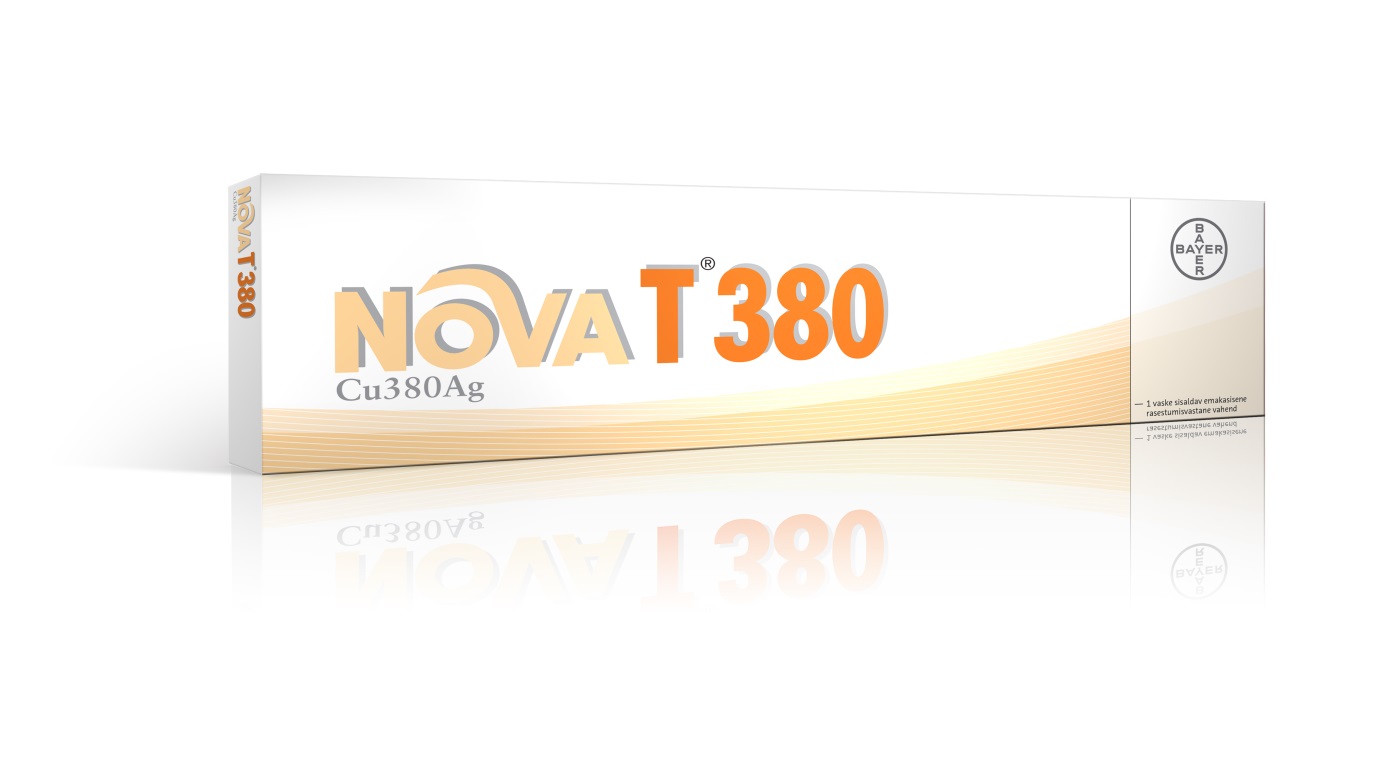 Ar cieņu,Bayer Sieviešu veselības komandaReference:-  Cochrane Database System Rev., 2007 Oct 17;(4) CD005347L.LV.MKT.05.2017.0881